Carta Familiar de Propiedades de Operaciones para el Segundo GradoEstimadas Familias,Durante la semana de <date> comenzaremos una nueva unidad matemática enfocada en la resolución de problemas de planteo con todas las posiciones desconocidas.  Enfoque de la UnidadSu estudiante de segundo grado desarrollara estrategias de razonamiento para resolver problemas de planteo.  Los estudiantes de Segundo grado extienden su trabajo previo con problemas de planteo de sumar y restar en dos maneras.  Primero, representan y resuelven problemas de planteo dentro de 100.  Segundo, representan y resuelven problemas de planteo de uno y dos-pasos.  Aquí hay algunos ejemplos de los tipos de problemas que resuelven:   Hay 20 estudiantes en un patio de recreo.  Algunos estudiantes más se unieron a ellos.  Ahora hay 47 estudiantes en el patio de recreo.  ¿Cuantos estudiantes llegaron?  Este problema se pudiera representar 29 + □ = 47 o 47 – 29 = □.Un ejemplo de un problema de dos-pasos es, hay 9 estudiantes en la cafetería.  9 estudiantes más llegaron.  Después de unos minutos, algunos estudiantes se van.  Ahora hay 14 estudiantes en la cafetería.  ¿Cuantos estudiantes se fueron de la cafetería?  9 + 9 - □ = 14Edificando Sobre Matemáticas PasadasLos estudiantes edifican sobre su entendimiento de situaciones de sumar y restar al igual que su fluidez de operaciones matemáticas dentro de 10.  En primer grado, se les introdujo a los estudiantes a la idea de una parte desconocida cuando trabajaron en determinar cuántos más para hacer diez, con tareas como, “Aquí hay seis contadores.  ¿Cuantos más necesito para hacer diez?”  En segundo grado, los estudiantes extienden su entendimiento de operaciones numéricos hasta el 20.  Estrategias que Aprenderán los Estudiantes:A través de esta unidad, su hijo usara su entendimiento de la acción de sumar (juntando/sumando a) y restar (separando/tomando de) para escoger la operación que tiene sentido al resolver diferentes tipos de problemas de planteo.  En vez de enfocarse en palabras claves para desarrollar entendimiento, su hijo pasara suficiente tiempo en:actuar problemas con compañeros de la claseusar objetos o contadores para modelar lo que está sucediendo en los problemas de planteorecontar historias en sus palabrasdibujar imágenes para mostrar lo que está sucediendoescribir ecuaciones que conectan con lo que está pasando en los problemas de planteo Su hijo también se familiarizará con el significado del signo igual y con mostrar desconocidos en varios lugares de las ecuaciones usando símbolos.Ideas para Apoyo en Casa:Solucionadores de problemas hábiles piensan sobre un plan antes de sacar una solución apresuradamente y no se vencen si se atoran.  Ayude a su hijo a darle sentido a los problemas y persevere en solucionarlos al preguntarles las siguientes preguntas mientras están trabajando: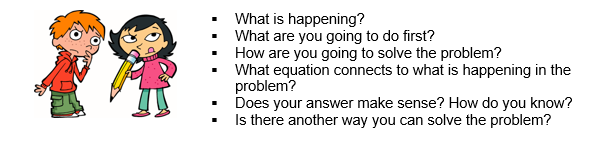 ¡Gracias por servir como compañeros del éxito de su hijo como matemáticos!  <firma>